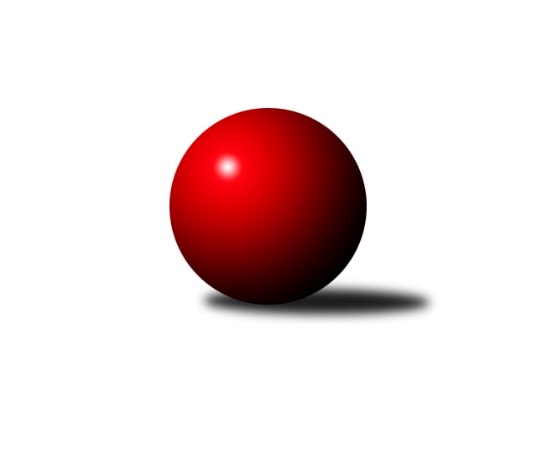 Č.13Ročník 2014/2015	10.5.2024 Krajský přebor OL  2014/2015Statistika 13. kolaTabulka družstev:		družstvo	záp	výh	rem	proh	skore	sety	průměr	body	plné	dorážka	chyby	1.	TJ Kovohutě Břidličná ˝A˝	13	11	0	2	71.0 : 33.0 	(90.5 : 65.5)	2517	22	1736	782	33.4	2.	TJ Sokol Mohelnice	13	9	1	3	61.0 : 43.0 	(87.5 : 68.5)	2443	19	1712	731	41.4	3.	KK Šumperk ˝B˝	13	8	0	5	58.0 : 46.0 	(84.0 : 72.0)	2474	16	1723	751	36	4.	TJ Kovohutě Břidličná ˝B˝	13	7	1	5	56.5 : 47.5 	(87.5 : 68.5)	2393	15	1678	715	37.2	5.	KK Zábřeh  ˝C˝	13	6	3	4	55.5 : 48.5 	(78.0 : 78.0)	2445	15	1711	733	41.8	6.	KKŽ Šternberk ˝A˝	13	6	0	7	50.0 : 54.0 	(80.0 : 76.0)	2359	12	1666	693	53.3	7.	TJ Horní Benešov ˝C˝	13	6	0	7	49.5 : 54.5 	(72.5 : 83.5)	2425	12	1690	735	48.9	8.	KK Jiskra Rýmařov ˝B˝	13	5	1	7	50.0 : 54.0 	(78.5 : 77.5)	2418	11	1689	729	43.5	9.	KK PEPINO Bruntál	13	5	0	8	49.0 : 55.0 	(68.0 : 88.0)	2362	10	1660	702	52.8	10.	TJ Tatran Litovel	13	5	0	8	48.0 : 56.0 	(69.5 : 86.5)	2356	10	1642	714	41	11.	SKK Jeseník ˝B˝	13	4	0	9	37.5 : 66.5 	(68.0 : 88.0)	2320	8	1636	684	43.4	12.	TJ Horní Benešov ˝D˝	13	3	0	10	38.0 : 66.0 	(72.0 : 84.0)	2386	6	1673	713	49.4Tabulka doma:		družstvo	záp	výh	rem	proh	skore	sety	průměr	body	maximum	minimum	1.	KK Zábřeh  ˝C˝	7	6	0	1	37.5 : 18.5 	(49.5 : 34.5)	2489	12	2518	2463	2.	TJ Kovohutě Břidličná ˝A˝	6	5	0	1	31.0 : 17.0 	(42.0 : 30.0)	2421	10	2460	2373	3.	KK Šumperk ˝B˝	6	5	0	1	30.5 : 17.5 	(43.5 : 28.5)	2474	10	2533	2372	4.	KK PEPINO Bruntál	7	5	0	2	38.0 : 18.0 	(47.0 : 37.0)	2222	10	2276	2156	5.	TJ Kovohutě Břidličná ˝B˝	6	4	1	1	33.0 : 15.0 	(46.0 : 26.0)	2445	9	2489	2376	6.	TJ Sokol Mohelnice	6	4	1	1	28.5 : 19.5 	(39.5 : 32.5)	2612	9	2673	2538	7.	KKŽ Šternberk ˝A˝	6	4	0	2	30.0 : 18.0 	(43.5 : 28.5)	2381	8	2468	2281	8.	TJ Horní Benešov ˝C˝	6	4	0	2	25.5 : 22.5 	(36.0 : 36.0)	2472	8	2545	2349	9.	SKK Jeseník ˝B˝	7	4	0	3	29.0 : 27.0 	(43.5 : 40.5)	2491	8	2566	2430	10.	KK Jiskra Rýmařov ˝B˝	7	3	1	3	28.0 : 28.0 	(42.5 : 41.5)	2453	7	2505	2416	11.	TJ Tatran Litovel	7	3	0	4	28.0 : 28.0 	(42.5 : 41.5)	2486	6	2550	2411	12.	TJ Horní Benešov ˝D˝	7	3	0	4	24.0 : 32.0 	(42.0 : 42.0)	2378	6	2464	2277Tabulka venku:		družstvo	záp	výh	rem	proh	skore	sety	průměr	body	maximum	minimum	1.	TJ Kovohutě Břidličná ˝A˝	7	6	0	1	40.0 : 16.0 	(48.5 : 35.5)	2533	12	2601	2476	2.	TJ Sokol Mohelnice	7	5	0	2	32.5 : 23.5 	(48.0 : 36.0)	2419	10	2576	2204	3.	KK Šumperk ˝B˝	7	3	0	4	27.5 : 28.5 	(40.5 : 43.5)	2474	6	2569	2395	4.	TJ Kovohutě Břidličná ˝B˝	7	3	0	4	23.5 : 32.5 	(41.5 : 42.5)	2396	6	2541	2179	5.	KK Jiskra Rýmařov ˝B˝	6	2	0	4	22.0 : 26.0 	(36.0 : 36.0)	2412	4	2568	2146	6.	TJ Tatran Litovel	6	2	0	4	20.0 : 28.0 	(27.0 : 45.0)	2330	4	2427	2148	7.	TJ Horní Benešov ˝C˝	7	2	0	5	24.0 : 32.0 	(36.5 : 47.5)	2417	4	2549	2305	8.	KKŽ Šternberk ˝A˝	7	2	0	5	20.0 : 36.0 	(36.5 : 47.5)	2356	4	2454	2087	9.	KK Zábřeh  ˝C˝	6	0	3	3	18.0 : 30.0 	(28.5 : 43.5)	2436	3	2634	2310	10.	TJ Horní Benešov ˝D˝	6	0	0	6	14.0 : 34.0 	(30.0 : 42.0)	2387	0	2558	2303	11.	KK PEPINO Bruntál	6	0	0	6	11.0 : 37.0 	(21.0 : 51.0)	2385	0	2455	2317	12.	SKK Jeseník ˝B˝	6	0	0	6	8.5 : 39.5 	(24.5 : 47.5)	2286	0	2428	2081Tabulka podzimní části:		družstvo	záp	výh	rem	proh	skore	sety	průměr	body	doma	venku	1.	TJ Kovohutě Břidličná ˝A˝	12	10	0	2	64.0 : 32.0 	(81.5 : 62.5)	2513	20 	5 	0 	1 	5 	0 	1	2.	TJ Sokol Mohelnice	12	8	1	3	56.0 : 40.0 	(80.5 : 63.5)	2477	17 	4 	1 	1 	4 	0 	2	3.	KK Šumperk ˝B˝	12	8	0	4	57.0 : 39.0 	(80.5 : 63.5)	2474	16 	5 	0 	1 	3 	0 	3	4.	TJ Kovohutě Břidličná ˝B˝	12	7	1	4	54.5 : 41.5 	(83.0 : 61.0)	2383	15 	4 	1 	1 	3 	0 	3	5.	KK Zábřeh  ˝C˝	12	5	3	4	48.5 : 47.5 	(69.5 : 74.5)	2444	13 	5 	0 	1 	0 	3 	3	6.	KKŽ Šternberk ˝A˝	12	6	0	6	48.0 : 48.0 	(76.0 : 68.0)	2352	12 	4 	0 	2 	2 	0 	4	7.	TJ Tatran Litovel	12	5	0	7	46.0 : 50.0 	(64.5 : 79.5)	2357	10 	3 	0 	3 	2 	0 	4	8.	KK PEPINO Bruntál	12	5	0	7	46.0 : 50.0 	(63.0 : 81.0)	2364	10 	5 	0 	1 	0 	0 	6	9.	TJ Horní Benešov ˝C˝	12	5	0	7	43.5 : 52.5 	(65.5 : 78.5)	2412	10 	4 	0 	2 	1 	0 	5	10.	KK Jiskra Rýmařov ˝B˝	12	4	1	7	44.0 : 52.0 	(70.5 : 73.5)	2418	9 	2 	1 	3 	2 	0 	4	11.	TJ Horní Benešov ˝D˝	12	3	0	9	37.0 : 59.0 	(69.0 : 75.0)	2385	6 	3 	0 	3 	0 	0 	6	12.	SKK Jeseník ˝B˝	12	3	0	9	31.5 : 64.5 	(60.5 : 83.5)	2320	6 	3 	0 	3 	0 	0 	6Tabulka jarní části:		družstvo	záp	výh	rem	proh	skore	sety	průměr	body	doma	venku	1.	TJ Kovohutě Břidličná ˝A˝	1	1	0	0	7.0 : 1.0 	(9.0 : 3.0)	2576	2 	0 	0 	0 	1 	0 	0 	2.	KK Zábřeh  ˝C˝	1	1	0	0	7.0 : 1.0 	(8.5 : 3.5)	2518	2 	1 	0 	0 	0 	0 	0 	3.	KK Jiskra Rýmařov ˝B˝	1	1	0	0	6.0 : 2.0 	(8.0 : 4.0)	2462	2 	1 	0 	0 	0 	0 	0 	4.	SKK Jeseník ˝B˝	1	1	0	0	6.0 : 2.0 	(7.5 : 4.5)	2486	2 	1 	0 	0 	0 	0 	0 	5.	TJ Horní Benešov ˝C˝	1	1	0	0	6.0 : 2.0 	(7.0 : 5.0)	2505	2 	0 	0 	0 	1 	0 	0 	6.	TJ Sokol Mohelnice	1	1	0	0	5.0 : 3.0 	(7.0 : 5.0)	2204	2 	0 	0 	0 	1 	0 	0 	7.	KK PEPINO Bruntál	1	0	0	1	3.0 : 5.0 	(5.0 : 7.0)	2156	0 	0 	0 	1 	0 	0 	0 	8.	TJ Tatran Litovel	1	0	0	1	2.0 : 6.0 	(5.0 : 7.0)	2439	0 	0 	0 	1 	0 	0 	0 	9.	TJ Kovohutě Břidličná ˝B˝	1	0	0	1	2.0 : 6.0 	(4.5 : 7.5)	2445	0 	0 	0 	0 	0 	0 	1 	10.	KKŽ Šternberk ˝A˝	1	0	0	1	2.0 : 6.0 	(4.0 : 8.0)	2402	0 	0 	0 	0 	0 	0 	1 	11.	KK Šumperk ˝B˝	1	0	0	1	1.0 : 7.0 	(3.5 : 8.5)	2478	0 	0 	0 	0 	0 	0 	1 	12.	TJ Horní Benešov ˝D˝	1	0	0	1	1.0 : 7.0 	(3.0 : 9.0)	2408	0 	0 	0 	1 	0 	0 	0 Zisk bodů pro družstvo:		jméno hráče	družstvo	body	zápasy	v %	dílčí body	sety	v %	1.	Petr Pick 	KKŽ Šternberk ˝A˝ 	11	/	13	(85%)	20.5	/	26	(79%)	2.	Pavel Ďuriš ml. 	KKŽ Šternberk ˝A˝ 	10	/	12	(83%)	19	/	24	(79%)	3.	Michael Dostál 	TJ Horní Benešov ˝D˝ 	10	/	13	(77%)	16.5	/	26	(63%)	4.	Ivo Mrhal ml. ml.	TJ Kovohutě Břidličná ˝A˝ 	9.5	/	11	(86%)	16	/	22	(73%)	5.	Miroslav Bodanský 	KK Zábřeh  ˝C˝ 	9.5	/	13	(73%)	16	/	26	(62%)	6.	Leoš Řepka 	TJ Kovohutě Břidličná ˝A˝ 	9	/	9	(100%)	14	/	18	(78%)	7.	Rostislav Krejčí 	TJ Sokol Mohelnice 	9	/	12	(75%)	17.5	/	24	(73%)	8.	Luděk Zeman 	TJ Horní Benešov ˝C˝ 	8	/	10	(80%)	16	/	20	(80%)	9.	Ľudovit Kumi 	TJ Sokol Mohelnice 	8	/	10	(80%)	14	/	20	(70%)	10.	Petr Chlachula 	KK Jiskra Rýmařov ˝B˝ 	8	/	11	(73%)	12	/	22	(55%)	11.	Zdeněk Smrža 	TJ Horní Benešov ˝D˝ 	8	/	12	(67%)	15.5	/	24	(65%)	12.	Zdeněk Chmela ml. ml.	TJ Kovohutě Břidličná ˝B˝ 	8	/	12	(67%)	15	/	24	(63%)	13.	Stanislav Brosinger 	TJ Tatran Litovel 	8	/	12	(67%)	14	/	24	(58%)	14.	Milan Vymazal 	KK Šumperk ˝B˝ 	8	/	12	(67%)	14	/	24	(58%)	15.	Zdeněk Fiury st. st.	TJ Kovohutě Břidličná ˝B˝ 	7.5	/	12	(63%)	15.5	/	24	(65%)	16.	Martin Mikeska 	KK Jiskra Rýmařov ˝B˝ 	7.5	/	13	(58%)	13.5	/	26	(52%)	17.	Jaromír Janošec 	TJ Tatran Litovel 	7	/	9	(78%)	13	/	18	(72%)	18.	Tomáš Janalík 	KK PEPINO Bruntál 	7	/	10	(70%)	13.5	/	20	(68%)	19.	Marek Hampl 	KK Jiskra Rýmařov ˝B˝ 	7	/	11	(64%)	14	/	22	(64%)	20.	Zdeněk Fiury ml. ml.	TJ Kovohutě Břidličná ˝B˝ 	7	/	11	(64%)	14	/	22	(64%)	21.	Miloslav Krchov 	TJ Kovohutě Břidličná ˝B˝ 	7	/	11	(64%)	13	/	22	(59%)	22.	Pavel Heinisch 	KK Šumperk ˝B˝ 	7	/	12	(58%)	15	/	24	(63%)	23.	Jaroslav Vymazal 	KK Šumperk ˝B˝ 	7	/	13	(54%)	15	/	26	(58%)	24.	Jan Doseděl 	TJ Kovohutě Břidličná ˝A˝ 	7	/	13	(54%)	14.5	/	26	(56%)	25.	Michal Rašťák 	TJ Horní Benešov ˝C˝ 	7	/	13	(54%)	13	/	26	(50%)	26.	Jan Mlčák 	KK PEPINO Bruntál 	7	/	13	(54%)	10	/	26	(38%)	27.	Zdeněk Sobota 	TJ Sokol Mohelnice 	6.5	/	10	(65%)	14	/	20	(70%)	28.	Miloslav Kovář 	SKK Jeseník ˝B˝ 	6.5	/	11	(59%)	11.5	/	22	(52%)	29.	Miloslav Petrů 	TJ Horní Benešov ˝C˝ 	6.5	/	12	(54%)	13	/	24	(54%)	30.	Miroslav Štěpán 	KK Zábřeh  ˝C˝ 	6.5	/	13	(50%)	9	/	26	(35%)	31.	Věra Tomanová 	KK Jiskra Rýmařov ˝B˝ 	6	/	8	(75%)	14	/	16	(88%)	32.	Tomáš Fiury 	TJ Kovohutě Břidličná ˝A˝ 	6	/	9	(67%)	13.5	/	18	(75%)	33.	Martin Vitásek 	KK Zábřeh  ˝C˝ 	6	/	9	(67%)	13	/	18	(72%)	34.	David Láčík 	TJ Horní Benešov ˝C˝ 	6	/	10	(60%)	10	/	20	(50%)	35.	Jiří Kráčmar 	TJ Tatran Litovel 	6	/	10	(60%)	8	/	20	(40%)	36.	František Langer 	KK Zábřeh  ˝C˝ 	6	/	11	(55%)	13	/	22	(59%)	37.	Josef Novotný 	KK PEPINO Bruntál 	6	/	11	(55%)	9	/	22	(41%)	38.	Zdeněk Šebesta 	TJ Sokol Mohelnice 	6	/	12	(50%)	15	/	24	(63%)	39.	Ludvík Vymazal 	TJ Tatran Litovel 	6	/	13	(46%)	14	/	26	(54%)	40.	Martin Mikulič 	KK Šumperk ˝B˝ 	5.5	/	10	(55%)	11.5	/	20	(58%)	41.	Miroslav Mrkos 	KK Šumperk ˝B˝ 	5.5	/	11	(50%)	9.5	/	22	(43%)	42.	Čestmír Řepka 	TJ Kovohutě Břidličná ˝A˝ 	5.5	/	12	(46%)	8.5	/	24	(35%)	43.	Jiří Večeřa 	TJ Kovohutě Břidličná ˝A˝ 	5	/	8	(63%)	7	/	16	(44%)	44.	Petr Dankovič ml. 	TJ Horní Benešov ˝D˝ 	5	/	9	(56%)	9.5	/	18	(53%)	45.	František Ocelák 	KK PEPINO Bruntál 	5	/	10	(50%)	9.5	/	20	(48%)	46.	Aneta Kubešová 	TJ Horní Benešov ˝C˝ 	5	/	10	(50%)	7.5	/	20	(38%)	47.	Josef Mikeska 	KK Jiskra Rýmařov ˝B˝ 	5	/	11	(45%)	10	/	22	(45%)	48.	Josef Veselý 	TJ Kovohutě Břidličná ˝B˝ 	5	/	12	(42%)	14	/	24	(58%)	49.	Jiří Procházka 	TJ Kovohutě Břidličná ˝A˝ 	5	/	12	(42%)	13	/	24	(54%)	50.	Jaromír Hendrych st. 	TJ Horní Benešov ˝C˝ 	5	/	12	(42%)	11	/	24	(46%)	51.	Jaroslav Jílek 	TJ Sokol Mohelnice 	5	/	12	(42%)	9	/	24	(38%)	52.	Pavel Smejkal 	KKŽ Šternberk ˝A˝ 	5	/	13	(38%)	13	/	26	(50%)	53.	Michal Strachota 	KK Šumperk ˝B˝ 	5	/	13	(38%)	12	/	26	(46%)	54.	Tomáš Potácel 	TJ Sokol Mohelnice 	4.5	/	9	(50%)	8.5	/	18	(47%)	55.	Jan Semrád 	KK Šumperk ˝B˝ 	4	/	6	(67%)	7	/	12	(58%)	56.	Karel Kučera 	SKK Jeseník ˝B˝ 	4	/	9	(44%)	10	/	18	(56%)	57.	Martin Kaduk 	KK PEPINO Bruntál 	4	/	9	(44%)	9	/	18	(50%)	58.	Petr Otáhal 	TJ Kovohutě Břidličná ˝B˝ 	4	/	10	(40%)	9	/	20	(45%)	59.	Emil Pick 	KKŽ Šternberk ˝A˝ 	4	/	11	(36%)	10	/	22	(45%)	60.	Vladimír Moravec 	SKK Jeseník ˝B˝ 	4	/	11	(36%)	10	/	22	(45%)	61.	Marek Bilíček 	TJ Horní Benešov ˝D˝ 	4	/	11	(36%)	9.5	/	22	(43%)	62.	Jiří Polášek 	KK Jiskra Rýmařov ˝B˝ 	4	/	11	(36%)	8	/	22	(36%)	63.	Dagmar Jílková 	TJ Sokol Mohelnice 	4	/	12	(33%)	9.5	/	24	(40%)	64.	Alena Vrbová 	SKK Jeseník ˝B˝ 	4	/	12	(33%)	9	/	24	(38%)	65.	Václav Čamek 	KK Zábřeh  ˝C˝ 	4	/	13	(31%)	10	/	26	(38%)	66.	Jiří Karafiát 	KK Zábřeh  ˝C˝ 	3	/	8	(38%)	7	/	16	(44%)	67.	Jindřich Gavenda 	KKŽ Šternberk ˝A˝ 	3	/	8	(38%)	6	/	16	(38%)	68.	Pavel Dvořák 	KK PEPINO Bruntál 	3	/	8	(38%)	6	/	16	(38%)	69.	Richard Janalík 	KK PEPINO Bruntál 	3	/	9	(33%)	5	/	18	(28%)	70.	Miroslav Sigmund 	TJ Tatran Litovel 	3	/	11	(27%)	7.5	/	22	(34%)	71.	Zdeňka Habartová 	TJ Horní Benešov ˝D˝ 	3	/	13	(23%)	10	/	26	(38%)	72.	Jaroslav Vidim 	TJ Tatran Litovel 	3	/	13	(23%)	7	/	26	(27%)	73.	Eva Křápková 	SKK Jeseník ˝B˝ 	2.5	/	12	(21%)	6	/	24	(25%)	74.	Helena Sobčáková 	KK Zábřeh  ˝C˝ 	2	/	2	(100%)	3.5	/	4	(88%)	75.	Jiří Vrobel 	TJ Tatran Litovel 	2	/	2	(100%)	3	/	4	(75%)	76.	Rostislav Cundrla 	SKK Jeseník ˝B˝ 	2	/	3	(67%)	4	/	6	(67%)	77.	Lukáš Janalík 	KK PEPINO Bruntál 	2	/	3	(67%)	3	/	6	(50%)	78.	Zdeněk Hudec 	KK PEPINO Bruntál 	2	/	4	(50%)	3	/	8	(38%)	79.	Miroslav Setinský 	SKK Jeseník ˝B˝ 	2	/	5	(40%)	6	/	10	(60%)	80.	Jaroslav Ďulík 	TJ Tatran Litovel 	2	/	6	(33%)	2	/	12	(17%)	81.	Zdeněk Chmela st. st.	TJ Kovohutě Břidličná ˝B˝ 	2	/	9	(22%)	7	/	18	(39%)	82.	Pavel Ďuriš st. 	KKŽ Šternberk ˝A˝ 	2	/	11	(18%)	5.5	/	22	(25%)	83.	Kamila Chládková 	KK Zábřeh  ˝C˝ 	1.5	/	3	(50%)	3	/	6	(50%)	84.	Jana Fousková 	SKK Jeseník ˝B˝ 	1.5	/	9	(17%)	5.5	/	18	(31%)	85.	Michal Ihnát 	KK Jiskra Rýmařov ˝B˝ 	1.5	/	10	(15%)	6	/	20	(30%)	86.	Leoš Řepka ml. 	TJ Kovohutě Břidličná ˝A˝ 	1	/	1	(100%)	2	/	2	(100%)	87.	Kamil Vinklárek 	KKŽ Šternberk ˝A˝ 	1	/	1	(100%)	2	/	2	(100%)	88.	Zdeněk Janoud 	SKK Jeseník ˝B˝ 	1	/	1	(100%)	2	/	2	(100%)	89.	Jiří Vrba ml. 	SKK Jeseník ˝B˝ 	1	/	1	(100%)	2	/	2	(100%)	90.	Miroslav Talášek 	TJ Tatran Litovel 	1	/	1	(100%)	1	/	2	(50%)	91.	Ivo Mrhal st.	TJ Kovohutě Břidličná ˝B˝ 	1	/	2	(50%)	1	/	4	(25%)	92.	Petra Rozsypalová 	SKK Jeseník ˝B˝ 	1	/	2	(50%)	1	/	4	(25%)	93.	Rudolf Starchoň 	KK Jiskra Rýmařov ˝B˝ 	1	/	2	(50%)	1	/	4	(25%)	94.	Zdeněk Kment 	TJ Horní Benešov ˝D˝ 	1	/	3	(33%)	2	/	6	(33%)	95.	Jan Kolář 	KK Zábřeh  ˝C˝ 	1	/	4	(25%)	3	/	8	(38%)	96.	Zbyněk Tesař 	TJ Horní Benešov ˝D˝ 	1	/	8	(13%)	5	/	16	(31%)	97.	Jaromír Vémola 	KKŽ Šternberk ˝A˝ 	1	/	8	(13%)	2	/	16	(13%)	98.	Tomáš Pěnička 	KK Zábřeh  ˝C˝ 	0	/	1	(0%)	0.5	/	2	(25%)	99.	Ladislav Podhorský 	KK PEPINO Bruntál 	0	/	1	(0%)	0	/	2	(0%)	100.	Petr Šrot 	KK Šumperk ˝B˝ 	0	/	1	(0%)	0	/	2	(0%)	101.	Iveta Krejčová 	TJ Sokol Mohelnice 	0	/	1	(0%)	0	/	2	(0%)	102.	Miroslav Petřek st.	TJ Horní Benešov ˝D˝ 	0	/	1	(0%)	0	/	2	(0%)	103.	David Kaluža 	TJ Horní Benešov ˝C˝ 	0	/	2	(0%)	1	/	4	(25%)	104.	Radomila Janoudová 	SKK Jeseník ˝B˝ 	0	/	2	(0%)	1	/	4	(25%)	105.	Vilém Berger 	TJ Kovohutě Břidličná ˝A˝ 	0	/	2	(0%)	1	/	4	(25%)	106.	Pavla Hendrychová 	TJ Horní Benešov ˝D˝ 	0	/	2	(0%)	1	/	4	(25%)	107.	Jindřich Dankovič 	TJ Horní Benešov ˝D˝ 	0	/	3	(0%)	1	/	6	(17%)	108.	Michal Vavrák 	TJ Horní Benešov ˝C˝ 	0	/	4	(0%)	0	/	8	(0%)Průměry na kuželnách:		kuželna	průměr	plné	dorážka	chyby	výkon na hráče	1.	TJ MEZ Mohelnice, 1-2	2586	1790	796	37.1	(431.1)	2.	SKK Jeseník, 1-4	2481	1723	757	38.6	(413.5)	3.	TJ Tatran Litovel, 1-2	2477	1723	754	40.4	(412.9)	4.	KK Zábřeh, 1-4	2461	1712	748	42.1	(410.2)	5.	KK Šumperk, 1-4	2446	1679	767	35.8	(407.8)	6.	KK Jiskra Rýmařov, 1-4	2437	1694	742	40.1	(406.2)	7.	 Horní Benešov, 1-4	2426	1702	724	49.5	(404.4)	8.	TJ Kovohutě Břidličná, 1-2	2400	1669	730	37.5	(400.1)	9.	KKŽ Šternberk, 1-2	2364	1668	696	54.3	(394.2)	10.	KK Pepino Bruntál, 1-2	2193	1560	632	58.3	(365.5)Nejlepší výkony na kuželnách:TJ MEZ Mohelnice, 1-2TJ Sokol Mohelnice	2673	12. kolo	Tomáš Potácel 	TJ Sokol Mohelnice	491	6. koloKK Zábřeh  ˝C˝	2634	4. kolo	Jaroslav Vymazal 	KK Šumperk ˝B˝	481	10. koloTJ Sokol Mohelnice	2630	6. kolo	Miroslav Bodanský 	KK Zábřeh  ˝C˝	477	4. koloTJ Sokol Mohelnice	2626	4. kolo	Rostislav Krejčí 	TJ Sokol Mohelnice	473	12. koloTJ Sokol Mohelnice	2625	10. kolo	Dagmar Jílková 	TJ Sokol Mohelnice	471	12. koloTJ Kovohutě Břidličná ˝A˝	2601	8. kolo	Ivo Mrhal ml. ml.	TJ Kovohutě Břidličná ˝A˝	470	8. koloTJ Sokol Mohelnice	2580	8. kolo	Čestmír Řepka 	TJ Kovohutě Břidličná ˝A˝	468	8. koloKK Šumperk ˝B˝	2569	10. kolo	Rostislav Krejčí 	TJ Sokol Mohelnice	465	10. koloTJ Horní Benešov ˝D˝	2558	6. kolo	Zdeněk Sobota 	TJ Sokol Mohelnice	464	4. koloTJ Horní Benešov ˝C˝	2549	12. kolo	David Kaluža 	TJ Horní Benešov ˝C˝	456	12. koloSKK Jeseník, 1-4KK Jiskra Rýmařov ˝B˝	2568	7. kolo	Zdeněk Janoud 	SKK Jeseník ˝B˝	460	3. koloSKK Jeseník ˝B˝	2566	5. kolo	Ľudovit Kumi 	TJ Sokol Mohelnice	450	5. koloSKK Jeseník ˝B˝	2540	9. kolo	Miloslav Kovář 	SKK Jeseník ˝B˝	448	5. koloSKK Jeseník ˝B˝	2503	7. kolo	Michal Ihnát 	KK Jiskra Rýmařov ˝B˝	448	7. koloSKK Jeseník ˝B˝	2486	13. kolo	Zdeněk Fiury ml. ml.	TJ Kovohutě Břidličná ˝B˝	447	13. koloTJ Horní Benešov ˝C˝	2485	9. kolo	Pavel Heinisch 	KK Šumperk ˝B˝	447	3. koloTJ Sokol Mohelnice	2483	5. kolo	Jana Fousková 	SKK Jeseník ˝B˝	444	9. koloKK Šumperk ˝B˝	2482	3. kolo	Michal Rašťák 	TJ Horní Benešov ˝C˝	444	9. koloTJ Kovohutě Břidličná ˝A˝	2476	1. kolo	Věra Tomanová 	KK Jiskra Rýmařov ˝B˝	443	7. koloSKK Jeseník ˝B˝	2471	10. kolo	Jiří Vrba ml. 	SKK Jeseník ˝B˝	442	1. koloTJ Tatran Litovel, 1-2TJ Kovohutě Břidličná ˝A˝	2572	3. kolo	Stanislav Brosinger 	TJ Tatran Litovel	472	9. koloTJ Tatran Litovel	2550	9. kolo	Aneta Kubešová 	TJ Horní Benešov ˝C˝	471	13. koloKK Šumperk ˝B˝	2548	5. kolo	Ivo Mrhal ml. ml.	TJ Kovohutě Břidličná ˝A˝	460	3. koloTJ Tatran Litovel	2534	3. kolo	Ludvík Vymazal 	TJ Tatran Litovel	457	13. koloTJ Tatran Litovel	2522	12. kolo	Stanislav Brosinger 	TJ Tatran Litovel	454	3. koloTJ Sokol Mohelnice	2510	7. kolo	Jaroslav Vymazal 	KK Šumperk ˝B˝	454	5. koloTJ Horní Benešov ˝C˝	2505	13. kolo	Jaromír Janošec 	TJ Tatran Litovel	453	3. koloKK Jiskra Rýmařov ˝B˝	2493	9. kolo	Josef Mikeska 	KK Jiskra Rýmařov ˝B˝	450	9. koloTJ Tatran Litovel	2484	11. kolo	Rostislav Krejčí 	TJ Sokol Mohelnice	450	7. koloTJ Tatran Litovel	2460	7. kolo	Jaroslav Vidim 	TJ Tatran Litovel	443	12. koloKK Zábřeh, 1-4TJ Kovohutě Břidličná ˝B˝	2541	1. kolo	Miroslav Sigmund 	TJ Tatran Litovel	444	10. koloKK Zábřeh  ˝C˝	2518	13. kolo	Miroslav Štěpán 	KK Zábřeh  ˝C˝	444	5. koloKK Zábřeh  ˝C˝	2517	10. kolo	Miloslav Krchov 	TJ Kovohutě Břidličná ˝B˝	443	1. koloKK Zábřeh  ˝C˝	2495	5. kolo	David Láčík 	TJ Horní Benešov ˝C˝	441	7. koloKK Zábřeh  ˝C˝	2485	3. kolo	František Langer 	KK Zábřeh  ˝C˝	440	8. koloKK Šumperk ˝B˝	2478	13. kolo	Martin Vitásek 	KK Zábřeh  ˝C˝	440	1. koloKK Zábřeh  ˝C˝	2476	8. kolo	Martin Vitásek 	KK Zábřeh  ˝C˝	439	3. koloKK Zábřeh  ˝C˝	2468	1. kolo	Martin Vitásek 	KK Zábřeh  ˝C˝	437	13. koloKK Zábřeh  ˝C˝	2463	7. kolo	Alena Vrbová 	SKK Jeseník ˝B˝	436	8. koloSKK Jeseník ˝B˝	2428	8. kolo	Miroslav Štěpán 	KK Zábřeh  ˝C˝	435	13. koloKK Šumperk, 1-4KK Šumperk ˝B˝	2533	12. kolo	Jaroslav Vymazal 	KK Šumperk ˝B˝	473	2. koloKK Šumperk ˝B˝	2508	11. kolo	Pavel Ďuriš ml. 	KKŽ Šternberk ˝A˝	455	9. koloKK Šumperk ˝B˝	2502	6. kolo	Petr Chlachula 	KK Jiskra Rýmařov ˝B˝	448	12. koloKK Jiskra Rýmařov ˝B˝	2497	12. kolo	Zdeněk Smrža 	TJ Horní Benešov ˝D˝	447	4. koloTJ Kovohutě Břidličná ˝A˝	2495	6. kolo	Ivo Mrhal ml. ml.	TJ Kovohutě Břidličná ˝A˝	445	6. koloKK Šumperk ˝B˝	2488	2. kolo	Martin Mikulič 	KK Šumperk ˝B˝	443	12. koloKKŽ Šternberk ˝A˝	2454	9. kolo	Miroslav Mrkos 	KK Šumperk ˝B˝	438	11. koloKK Šumperk ˝B˝	2442	4. kolo	Michal Strachota 	KK Šumperk ˝B˝	437	12. koloKK Šumperk ˝B˝	2372	9. kolo	Pavel Heinisch 	KK Šumperk ˝B˝	436	11. koloKK Zábřeh  ˝C˝	2369	2. kolo	Jaroslav Vymazal 	KK Šumperk ˝B˝	434	11. koloKK Jiskra Rýmařov, 1-4TJ Kovohutě Břidličná ˝A˝	2513	10. kolo	Martin Vitásek 	KK Zábřeh  ˝C˝	457	6. koloKK Jiskra Rýmařov ˝B˝	2505	10. kolo	Věra Tomanová 	KK Jiskra Rýmařov ˝B˝	452	6. koloKK Jiskra Rýmařov ˝B˝	2462	13. kolo	Pavel Ďuriš ml. 	KKŽ Šternberk ˝A˝	443	13. koloKK Jiskra Rýmařov ˝B˝	2459	5. kolo	Petr Chlachula 	KK Jiskra Rýmařov ˝B˝	441	1. koloKK Zábřeh  ˝C˝	2456	6. kolo	Martin Mikeska 	KK Jiskra Rýmařov ˝B˝	441	3. koloKK Jiskra Rýmařov ˝B˝	2455	6. kolo	Martin Mikeska 	KK Jiskra Rýmařov ˝B˝	439	5. koloKK Šumperk ˝B˝	2448	1. kolo	Leoš Řepka 	TJ Kovohutě Břidličná ˝A˝	438	10. koloKK Jiskra Rýmařov ˝B˝	2443	1. kolo	Ivo Mrhal ml. ml.	TJ Kovohutě Břidličná ˝A˝	438	10. koloKK Jiskra Rýmařov ˝B˝	2429	8. kolo	Marek Hampl 	KK Jiskra Rýmařov ˝B˝	437	6. koloTJ Sokol Mohelnice	2418	3. kolo	Marek Hampl 	KK Jiskra Rýmařov ˝B˝	435	10. kolo Horní Benešov, 1-4TJ Kovohutě Břidličná ˝A˝	2576	13. kolo	Ludvík Vymazal 	TJ Tatran Litovel	472	2. koloTJ Sokol Mohelnice	2576	1. kolo	Michal Rašťák 	TJ Horní Benešov ˝C˝	462	6. koloTJ Horní Benešov ˝C˝	2545	10. kolo	Zdeněk Smrža 	TJ Horní Benešov ˝D˝	459	11. koloTJ Horní Benešov ˝C˝	2522	6. kolo	Luděk Zeman 	TJ Horní Benešov ˝C˝	457	1. koloTJ Kovohutě Břidličná ˝A˝	2511	4. kolo	Michal Rašťák 	TJ Horní Benešov ˝C˝	455	8. koloTJ Horní Benešov ˝C˝	2489	8. kolo	Rostislav Krejčí 	TJ Sokol Mohelnice	454	1. koloTJ Horní Benešov ˝C˝	2476	1. kolo	Luděk Zeman 	TJ Horní Benešov ˝C˝	452	6. koloTJ Horní Benešov ˝D˝	2464	11. kolo	Petr Pick 	KKŽ Šternberk ˝A˝	452	5. koloTJ Kovohutě Břidličná ˝B˝	2463	6. kolo	Josef Veselý 	TJ Kovohutě Břidličná ˝B˝	452	3. koloTJ Kovohutě Břidličná ˝B˝	2461	3. kolo	Leoš Řepka 	TJ Kovohutě Břidličná ˝A˝	450	13. koloTJ Kovohutě Břidličná, 1-2TJ Kovohutě Břidličná ˝B˝	2489	12. kolo	Ivo Mrhal ml. ml.	TJ Kovohutě Břidličná ˝A˝	461	12. koloTJ Kovohutě Břidličná ˝B˝	2475	7. kolo	Ivo Mrhal ml. ml.	TJ Kovohutě Břidličná ˝A˝	446	7. koloTJ Kovohutě Břidličná ˝B˝	2462	5. kolo	Pavel Ďuriš ml. 	KKŽ Šternberk ˝A˝	445	7. koloTJ Kovohutě Břidličná ˝A˝	2460	7. kolo	Ivo Mrhal ml. ml.	TJ Kovohutě Břidličná ˝A˝	444	5. koloTJ Kovohutě Břidličná ˝B˝	2459	4. kolo	Josef Veselý 	TJ Kovohutě Břidličná ˝B˝	443	12. koloTJ Kovohutě Břidličná ˝A˝	2455	2. kolo	Zdeněk Fiury st. st.	TJ Kovohutě Břidličná ˝B˝	440	9. koloTJ Kovohutě Břidličná ˝B˝	2444	2. kolo	Tomáš Fiury 	TJ Kovohutě Břidličná ˝A˝	440	9. koloTJ Kovohutě Břidličná ˝A˝	2440	5. kolo	Josef Veselý 	TJ Kovohutě Břidličná ˝B˝	436	7. koloTJ Kovohutě Břidličná ˝B˝	2429	9. kolo	Pavel Heinisch 	KK Šumperk ˝B˝	436	7. koloKK Jiskra Rýmařov ˝B˝	2420	11. kolo	Čestmír Řepka 	TJ Kovohutě Břidličná ˝A˝	435	7. koloKKŽ Šternberk, 1-2KKŽ Šternberk ˝A˝	2468	12. kolo	Pavel Ďuriš ml. 	KKŽ Šternberk ˝A˝	470	2. koloKKŽ Šternberk ˝A˝	2428	8. kolo	Jaromír Janošec 	TJ Tatran Litovel	454	6. koloTJ Tatran Litovel	2427	6. kolo	Petr Pick 	KKŽ Šternberk ˝A˝	447	4. koloKK PEPINO Bruntál	2400	12. kolo	Pavel Smejkal 	KKŽ Šternberk ˝A˝	428	12. koloKKŽ Šternberk ˝A˝	2381	2. kolo	Petr Pick 	KKŽ Šternberk ˝A˝	427	6. koloKKŽ Šternberk ˝A˝	2378	6. kolo	František Ocelák 	KK PEPINO Bruntál	427	12. koloKKŽ Šternberk ˝A˝	2351	4. kolo	Ludvík Vymazal 	TJ Tatran Litovel	423	6. koloKK Jiskra Rýmařov ˝B˝	2348	2. kolo	Pavel Ďuriš ml. 	KKŽ Šternberk ˝A˝	422	11. koloTJ Sokol Mohelnice	2345	11. kolo	Pavel Ďuriš ml. 	KKŽ Šternberk ˝A˝	421	12. koloSKK Jeseník ˝B˝	2288	4. kolo	Petr Pick 	KKŽ Šternberk ˝A˝	417	2. koloKK Pepino Bruntál, 1-2TJ Horní Benešov ˝C˝	2305	3. kolo	Luděk Zeman 	TJ Horní Benešov ˝C˝	433	3. koloKK PEPINO Bruntál	2276	10. kolo	Jaromír Hendrych st. 	TJ Horní Benešov ˝C˝	421	3. koloKK PEPINO Bruntál	2269	8. kolo	Tomáš Janalík 	KK PEPINO Bruntál	410	6. koloKK PEPINO Bruntál	2254	3. kolo	František Ocelák 	KK PEPINO Bruntál	409	10. koloKK PEPINO Bruntál	2242	1. kolo	Tomáš Janalík 	KK PEPINO Bruntál	408	1. koloTJ Sokol Mohelnice	2204	13. kolo	Tomáš Janalík 	KK PEPINO Bruntál	407	8. koloKK PEPINO Bruntál	2183	4. kolo	Tomáš Janalík 	KK PEPINO Bruntál	406	13. koloTJ Kovohutě Břidličná ˝B˝	2179	10. kolo	Zdeněk Fiury ml. ml.	TJ Kovohutě Břidličná ˝B˝	406	10. koloKK PEPINO Bruntál	2175	6. kolo	Tomáš Janalík 	KK PEPINO Bruntál	404	10. koloKK PEPINO Bruntál	2156	13. kolo	Miloslav Petrů 	TJ Horní Benešov ˝C˝	402	3. koloČetnost výsledků:	8.0 : 0.0	2x	7.0 : 1.0	13x	6.5 : 1.5	4x	6.0 : 2.0	13x	5.5 : 2.5	3x	5.0 : 3.0	13x	4.5 : 3.5	2x	4.0 : 4.0	3x	3.0 : 5.0	7x	2.0 : 6.0	11x	1.5 : 6.5	1x	1.0 : 7.0	5x	0.0 : 8.0	1x